Comportements et stratégies : regrouper des objets par 2, par 5 et par 10Comportements et stratégies : regrouper des objets par 2, par 5 et par 10Comportements et stratégies : regrouper des objets par 2, par 5 et par 10L’élève compte tous les objets par unités plutôt que de les regrouper par 2, par 5 ou 
par 10.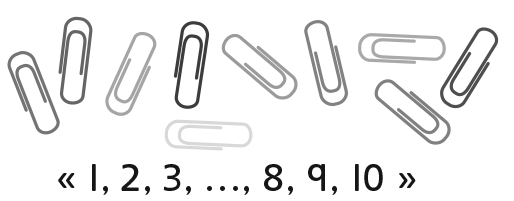 L’élève forme des groupes de 2, de 5 et de 10 objets, mais les groupes ne sont pas tous égaux.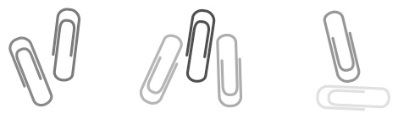 L’élève forme des groupes de 2, de 5 et de 10 objets, mais ne réalise pas que la quantité ne change pas quand les objets sont regroupés d’autres façons.« Quand j’ai formé des regroupements de 
2 objets, il y en avait 10. Je ne sais pas combien il y en aurait si je forme des regroupements de 5 objets. »Observations et documentationObservations et documentationObservations et documentationL’élève forme des groupes de 2, de 5 et de 10 objets, mais ignore les objets en surplus.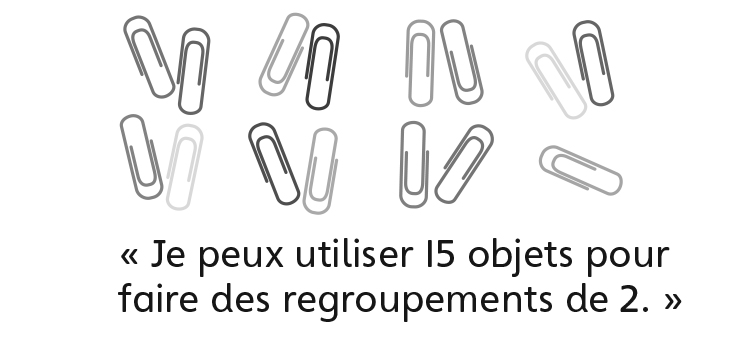 L’élève forme des groupes de 2, de 5 et de 10 objets, mais ne remarque pas de régularités dans le tableau.L’élève forme des groupes de 2, de 5 et de 10 objets, et remarque des régularités dans le tableau.Observations et documentationObservations et documentationObservations et documentation